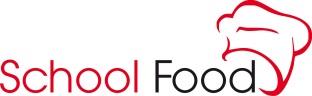 PONIEDZIAŁEK       24.02.20Wtorek                25.02.20           ŚRODA               26.02.20CZWARTEK      27.02.20PIĄTEK            28.02.20PONIEDZIAŁEK       02.03.20Wtorek                03.02.20           ŚRODA               04.03.20CZWARTEK      05.03.20PIĄTEK            06.03.20DANIA WEGETARIAŃSKIEPONIEDZIAŁEK       24.02.20Wtorek                25.02.20           ŚRODA               26.02.20CZWARTEK      27.02.20PIĄTEK            28.02.20DANIA WEGETARIAŃSKIEPONIEDZIAŁEK       02.03.20Wtorek                03.02.20           ŚRODA               04.03.20CZWARTEK      05.03.20PIĄTEK            06.03.20ObiadgramkcalBiałko(g)Tłuszcz (g)Węglowodany (g)Zupa ziemniaczana300Makaron zapiekany z mięsem, warzywami i żółtym serem280Napój jabłkowy200mlAlergeny:1,3,7,9759   21,519,9120ObiadgramkcalBiałko(g)Tłuszcz(g)Węglowodany(g)Krupnik z kaszą jaglaną300Pierś z kurczaka duszona w ziołach70Ziemniaki 150 Bukiet z warzyw gotowanych100Napój z czarnej porzeczki200mlAlergeny:1,7,972024,318,6111ObiadgramkcalBiałko(g)Tłuszcz(g)Węglowodany(g)Zupa ogórkowa300Ryż ze śmietanką i musem z mrożonych truskawek280 Napój wieloowocowy200mlAlergeny:1,7,976921,720,3128ObiadgramkcalBiałko(g)Tłuszcz(g)Węglowodany(g)Krem z kalafiora z groszkiem ptysiowym300Strogonow z kurczaka140Pyzy drożdżowe3 sztSurówka z warzyw mieszanych70Napój pomarańczowy200mlAlergeny:1,3,7,975923,521,6           120ObiadgramkcalBiałko(g)Tłuszcz(g)Węglowodany(g)Rosół z makaronem300Kotlecik z ryby w sosie pomidorowym70/70   Ziemniaki 150Surówka porowa70Napój jabłkowy200mlAlergeny:1,3,4,7,972921,623,8116,8ObiadgramkcalBiałko(g)Tłuszcz (g)Węglowodany (g)Zupa jarzynowa300Gulasz wp.140Kasza jęczmienna140Ogórek kwaszony70Napój jabłkowy200mlAlergeny:1,7,9755   22,522,9120ObiadgramkcalBiałko(g)Tłuszcz(g)Węglowodany(g)Barszcz zabielany z makaronem300Medalion drobiowy 70Ziemniaki 150Marchewka gotowana100Napój wieloowocowy200mlAlergeny:1,3,7,972823,822,3112ObiadgramkcalBiałko(g)Tłuszcz(g)Węglowodany(g)Krem z zielonego groszku z grzankami300Kurczak w sosie śmietanowym140Ryż 140Surówka z białej kapusty70Napój wiśnia -jabłko200mlAlergeny:1,7,977825,423,4129ObiadgramkcalBiałko(g)Tłuszcz(g)Węglowodany(g)Rosolnik z kaszą kuskus300Roladka z mięsa wp. w sosie pomid70/70Ziemniaki 150Surówka z kwaszonej kapusty70Napój jabłkowy200mlAlergeny:1,3,7,972821421,7117ObiadgramkcalBiałko(g)Tłuszcz(g)Węglowodany(g)Zupa z soczewicy300Pierogi leniwe ze śmietanką  190Galaretka owocowa 200Napój pomarańczowy200mlAlergeny:1,3,7,973520,719,8118ObiadgramkcalBiałko(g)Tłuszcz (g)Węglowodany (g)Zupa ziemniaczana300Makaron zapiekany z warzywami i żółtym serem280Napój jabłkowy200mlAlergeny:1,3,7,9719   18,516,9118ObiadgramkcalBiałko(g)Tłuszcz(g)Węglowodany(g)Krupnik z kaszą jaglaną300Kotlecik sojowy70Ziemniaki 150 Bukiet z warzyw gotowanych100Napój z czarnej porzeczki200mlAlergeny:1,7,970021,318,6109ObiadgramkcalBiałko(g)Tłuszcz(g)Węglowodany(g)Zupa ogórkowa300Ryż ze śmietanką i musem z mrożonych truskawek280 Napój wieloowocowy200mlAlergeny:1,7,976921,720,3128ObiadgramkcalBiałko(g)Tłuszcz(g)Węglowodany(g)Krem z kalafiora z groszkiem ptysiowym300Pieczarki w śmietanie140Kluski kładzione130Surówka z warzyw mieszanych70Napój pomarańczowy200mlAlergeny:1,3,7,970919,520,6           120ObiadgramkcalBiałko(g)Tłuszcz(g)Węglowodany(g)Rosół z makaronem300Jajko gotowane sosie pomidorowym70/70   Ziemniaki 150Brokuły 100Napój jabłkowy200mlAlergeny:1,3,4,7,969721,620,8116,8ObiadgramkcalBiałko(g)Tłuszcz (g)Węglowodany (g)Zupa jarzynowa300Kasza bulgur z warzywami  i serem feta140Ogórek kwaszony70Napój jabłkowy200mlAlergeny:1,7,9715   21,519,9119ObiadgramkcalBiałko(g)Tłuszcz(g)Węglowodany(g)Barszcz zabielany z makaronem300Kotlecik z kaszy jaglanej70Ziemniaki 150Marchewka gotowana100Napój wieloowocowy200mlAlergeny:1,3,7,970822,822,3112ObiadgramkcalBiałko(g)Tłuszcz(g)Węglowodany(g)Krem z zielonego groszku z grzankami300Ryż z warzywami po chińsku140Napój wiśnia -jabłko200mlAlergeny:1,7,975820,421,4129ObiadgramkcalBiałko(g)Tłuszcz(g)Węglowodany(g)Rosolnik z kaszą kuskus300Kopytka zasmażane z cebulką70/70Surówka z kwaszonej kapusty70Napój jabłkowy200mlAlergeny:1,3,7,969418,322,7117ObiadgramkcalBiałko(g)Tłuszcz(g)Węglowodany(g)Zupa z soczewicy300Pierogi leniwe ze śmietanką  190Galaretka owocowa 200Napój pomarańczowy200mlAlergeny:1,3,7,973520,719,8118